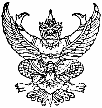 ประกาศองค์การบริหารส่วนตำบลบางตาเถรเรื่อง  มาตรการการป้องกันการรับสินบน*********************ตามยุทธศาสตร์ชาติว่าด้วยการป้องกันและปราบปรามการทุจริต ระยะที่ 3 ( พ.ศ. 2560- 2564 ) และการประเมินคุณธรรมและความโปร่งใสในการดำเนินงานของหน่วยงานภาครัฐ(ITA) ประจำปี 2562 ได้กำหนดให้หน่วยงานของรัฐมีมาตรการให้ผู้มีส่วนได้ส่วนเสียมีส่วนร่วมในการดำเนินงาน ดังนั้น องค์การบริหารส่วนตำบลบางตาเถรจึงได้ประกาศมาตรการป้องกันการรับสินบน ประจำปี 2562 เพื่อเป็นแนวทางในการปฏิบัติการรับสินบน การใช้อำนาจหน้าที่เอื้อประโยชน์ต่อตนเองหรือผู้อื่น การแสวงหาผลประโยชน์ร่วมกันกับองค์กรธุรกิจเอกชน การรับทรัพย์สินหรือประโยชน์อื่นใดจากผู้อื่นที่เกี่ยวเนื่องเชื่อมโยงกับการขัดกันระหว่างประโยชน์ส่วนบุคคลและประโยชน์ส่วนรวมซึ่งเป็นมาตรการสำคัญเร่งด่วนเชิงรุกในการป้องกันการทุจริต การบริหารงานที่โปร่งใสตรวจสอบได้และการแก้ไขปัญหาการกระทำผิดวินัยของเจ้าหน้าที่รัฐเป็นปัญหาสำคัญและพบบ่อยตามยุทธศาสตร์ ว่าด้วยการป้องกันและปราบปรามการทุจริต ระยะที่ 3 
( พ.ศ. 2560-2564 ) มาตรการป้องกันการรับสินบน ห้ามเจ้าหน้าที่ของรัฐรับหรือถามถึงการรับของขวัญหรือประโยชน์อื่นใดนอกเหนือจากทรัพย์สินหรือประโยชน์อันควรได้ตามกฎหมาย กฎ หรือข้อบังคับที่ออกโดยอาศัยอำนาจตามกฎหมายให้ได้รับทรัพย์สินในเรื่องนี้ ได้แก่ การรับเงินเดือน การรับเงินเบี้ยเลี้ยงเดินทางไปรับราชการ ค่าที่พักในการเดินทางไปราชการ การรับสวัสดิการต่างๆที่ทางราชการจัดให้ทั้งในรูปแบบเดินทางปกติและการจัดสวัสดิการภายในของส่วนราชการ รวมถึงค่าสมนาคุณวิทยากร ค่าอาหารหรือค่าอาหารในระหว่างอบรม ประชุมหรือสัมมนาเว้นแต่การรับของขวัญ หรือประโยชน์อื่นใดโดยธรรมจรรยาตามประกาศคณะกรรมการป้องกันและปราบปราการทุจริตแห่งชาติ เรื่อง หลักเกณฑ์การรับทรัพย์สินหรือประโยชน์อื่นใดโดยธรรมจรรยาของเจ้าหน้าที่ของรัฐ 
พ.ศ. 2543 ดังต่อไปนี้ 1. การรับทรัพย์สินหรือประโยชน์อื่นใดจากญาติ ได้แก่ การรับทรัพย์สินจากปู่ ย่า ตา ยาย ลูก หลาน เหลน พี่ ลุง ป้า น้า อา หรือจากญาติของคู่สมรสในลักษณะของชั้นต่างๆ ในความเป็นญาติเช่นเดียวกันที่ได้กล่าวถึงข้างต้น ความเป็นญาติจึงมิได้เฉพาะบุคคลธรรมดาเท่านั้น การรับทรัพย์สินฯ ในกรณีนี้ จึงไม่สามารถนำไปใช้อ้างการรับทรัพย์สินหรือประโยชน์อื่นใดจากนิติบุคคลได้ประกอบกับการรับทรัพย์สินจากญาติเจ้าหน้าที่ของรัฐสามารถรับได้โดยไม่จำกัดจำนวนในการรับ ทั้งนี้จะได้รับได้ในจำนวนเท่าที่มี จึงขึ้นอยู่กับความสามารถในการให้ของญาติที่เป็นผู้ให้ทรัพย์สิน 2. การรับของขวัญหรือประโยชน์อื่นใดจากบุคคลอื่นซึ่งมิใช่ญาติเนื่องในโอกาสต่างๆ โดยปกติตามขนบธรรมเรียม ประเพณี วัฒนธรรม หรือให้กันตามมารยาทที่ได้ปฏิบัติในสังคมเท่านั้น และต้องมีมูลค่าในการรับจากแต่ละบุคคลแต่ละโอกาสไม่เกิน 3,000 บาท3. การรับค่ารับรองและของขวัญจากบุคคลอื่นซึ่งมิใช่ญาติ อาทิ พาไปรับประทานอาหาร มอบบัตร กำนัลของห้างสรรพสินค้า ต้องรับเนื่องในโอกาสต่างๆ โดนปกติตามธรรมเนียมประเพณีหรือวัฒนธรรมหรือให้กัน ตามมารยาทสังคมเท่านั้นและมูลค่าของการรับรองและของขวัญนั้นต้องมีมูลค่าไม่เกิน 3,000 บาท                                          -2-4. การรับของขวัญหรือประโยชน์อื่นใดที่เป็นการให้ลักษณะให้บุคคลทั่วไป 5. ให้ของขวัญแก่ผู้บังคับบัญชาหรือบุคคลในครอบครัวของผู้บังคับบัญชานอกเหนือจากกรณีปกติ ประเพณีนิยมที่มีการให้ของขวัญแก่กันโดยการให้ของขวัญตามปกติประเพณีนิยม เจ้าหน้าที่ของรัฐจะให้ของขวัญ หรือประโยชน์อื่นใดมีมูลค่าเกิน 3,000 บาท มิได้ 6. ห้ามเจ้าหน้าที่ของรัฐยินยอมหรือรู้เห็นเป็นในให้บุคคลในครอบครัวของตนรับของขวัญหรือประโยชน์ อื่นใดจากผู้เกี่ยวข้องในการปฏิบัติหน้าที่ของรัฐเว้นแต่เป็นการรับของขวัญหรือประโยชน์อื่นใดที่ให้ตามปกติประเพณีนิยมและของขวัญนั้นมีราคาหรือมูลค่าไม่เกิน 3,000 บาท 7. ควรใช้บัตรอวยพร การลงนามในสมุดอวยพรหรือใช้บัตรแสดงความยินดีแทนการให้ของขวัญเพื่อเป็น การป้องกันการฝ่าฝืน กฎระเบียบ อีกทั้งเพื่อประโยชน์ในการเสริมสร้างทัศนคติในการประหยัดให้แก่เจ้าหน้าที่ของรัฐ 8. ในกรณีที่ที่เป็นการรับทรัพย์สินที่มีมูลค่าเกิน 3,000 บาท ซึ่งเจ้าหน้าที่ของรัฐมีความจำเป็นอย่างยิ่งที่ต้องรับไว้เพื่อรักษาไมตรี มิตรภาพ หรือความสัมพันธ์อันดีระหว่างบุคคลซึ่งในการรับเจ้าหน้าที่ของรัฐผู้รับฯ จะต้องแจ้งราบละเอียดข้อมูลข้อเท็จจริงเกี่ยวกับการรับทรัพย์สินหรือประโยชน์นั้นต่อผู้บังคับบัญชาซึ่งเป็น หัวหน้าส่วนราชการ ผู้บริหารสูงสุดของรัฐวิสาหกิจหรือผู้บริหารสูงสุดของหน่วยสถาบันหรือองค์กรที่เจ้าหน้าที่ของรัฐนั้นสังกัดในทันทีที่สามารถกระทำได้เพื่อให้ผู้บังคับบัญชาหรือผู้บริหารสูงสุด เพื่อวินิจฉัยว่ามีเหตุผล ความจำเป็น ความเหมาะสม และสมควรที่จะให้เจ้าหน้าที่ของรัฐนั้นรับทรัพย์สินหรือประโยชน์นั้นไว้ก็ให้คืนทรัพย์สินหรือประโยชน์นั้นแก่ผู้ให้ทันที หากเป็นกรณีที่ไม่สามารถคืนเงินได้ก็ให้ส่งมอบทรัพย์สินหรือประโยชน์ให้กับหน่วยงานที่เจ้าหน้าที่ของรัฐผู้นั้นสังกัดโดยเร็ว 9. ห้ามการเรี่ยไรในหมู่ราชการหรือการใช้สวัสดิการใดของส่วนรวมเพื่อการจัดหาของขวัญให้แก่ข้าราชการชั้นผู้ใหญ่ ผู้บังคับบัญชาหรือสมาชิกในครอบครัวของข้าราชการชั้นผู้ใหญ่โดยเด็ดขาด กลไกการส่งเสริมการปฏิบัติเพื่อป้องกันการรับสินบน 1. เสริมสร้างความรู้ความเข้าใจในเรื่องผลประโยชน์ทับซ้อนหรือการขัดกันระหว่างประโยชน์ส่วนบุคคล และประโยชน์ส่วนรวมและการรับทรัพย์สินหรือประโยชน์อื่นใดโดยธรรมจรรยาของเจ้าหน้าที่ของรัฐที่ถูกต้องตาม กฎหมาย กฎระเบียบที่เกี่ยวข้องเพื่อให้ข้าราชการและเจ้าหน้าที่สามารถแยกแยะประโยชน์ส่วนตัวกับประโยชน์ ส่วนรวมหรือความแตกต่างระหว่างสินน้ำใจและสินบนได้รวมถึงการแจ้งเตือนในกรณีที่อาจเกิดความเสี่ยงต่อการ รับทรัพย์สินหรือประโยชน์อื่นใดที่ไม่เป็นไปตามกฎ ระเบียบ อาทิ ช่วงเทศกาลปีใหม่ การดำเนินการรับนักเรียน เป็นต้น2. การสนับสนุนส่งเสริมให้ข้าราชการและเจ้าหน้าที่ทุกระดับเห็นความสำคัญและมีจิตสำนึกในการต่อต้าน การทุจริต คอร์รัปชั่น รวมทั้งจัดให้มีมาตรฐานควบคุมภายในเพื่อป้องกันการทุจริต คอร์รัปชั่น การให้หรือรับ สินบนในทุกรูปแบบ 3. กำกับดูแลให้การดำเนินการเบิกจ่ายค่าใช้จ่ายของหน่วยงานในสังกัดเป็นไปตามกำหมาย กฎระเบียบที่ เกี่ยวข้องโดยเคร่งครัด 4. แนวปฏิบัติในการรับทรัพย์สินหรือประโยชน์อื่นใดของเจ้าหน้าที่ของรัฐครอบคลุมการปฏิบัติหน้าที่ ราชการของเจ้าหน้าที่ทุกระดับ ทุกกระบวนการ อาทิ การสรรหาหรือการคัดเลือกบุคลากร การเลื่อนตำแหน่ง การฝึกอบรม การประเมินผลการปฏิบัติงาน การจัดซื้อจัดจ้าง การพิจารณาอนุมัติ อนุญาต โดยผู้บังคับบัญชาทุก ระดับทำความเข้าใจกับผู้ใต้บังคับบัญชาเพื่อนำไปปฏิบัติในโครงการกิจกรรมที่อยู่ในความรับผิดชอบและควบคุม การดูแลการปฏิบัติให้เป็นไปอย่างมีประสิทธิภาพสอดคล้องกับแนวปฏิบัตินี้                                        -3-5. ให้ความเป็นธรรมและคุ้มครองเจ้าหน้าที่หรือบุคคลอื่นใดที่แจ้งเบาะแสหรือหลักฐานเรื่องการทุจริต คอรัปชั่น การรับหรือการให้สินบนในทุกรูปแบบ รวมถึงเจ้าหน้าที่ปฏิเสธต่อการกระทำโดยใช้มาตรการคุ้มครองผู้ ร้องเรียนหรือผู้ที่ให้ความร่วมมือในการแจ้งเบาะแสหรือพยานหลักฐานที่เกี่ยวข้องตามกำหนดไว้ในกระบวนการ จัดการข้อร้องเรียน 6. การฝ่าฝืนไม่ปฏิบัติตามระเบียบสำนักนายกรัฐมนตรีว่าด้วยการให้หรือรับของขวัญของเจ้าหน้าที่ของรัฐ พ.ศ. 2544 เจ้าหน้าที่ของรัฐผู้นั้น เป็นผู้กระทำผิดทางวินัย ผู้บังคับบัญชาจะต้องดำเนินการทางวินัยเจ้าหน้าที่ ของรัฐผู้นั้น 7. เจ้าหน้าที่ของรัฐที่มีการรับทรัพย์สินอื่นใดที่เป็นการฝ่าฝืนการรับทรัพย์สินฯตามพระราชบัญญัติ ประกอบรัฐธรรมนูญว่าด้วยการป้องกันและปราบปราการทุจริต มาตรา 103 จะต้องรับโทษตามมาตรา 32 มี โทษจำคุกไม่เกินสามปีปรับไม่เกินหกหมื่นบาทหรือทั้งจำทั้งปรับ ผู้ใดให้ ขอให้หรือรับว่าจะให้ทรัพย์สินหรือ ประโยชน์อื่นใดแก่เจาหน้าที่ของรัฐเพื่อจูงใจให้กระทำการ ไม่กระทำการ ประวิงการกระทำการอันมิชอบด้วย หน้าที่ มีโทษจำคุกไม่เกิน ห้าปี ปรับไม่เกินหนึ่งแสนบาทหรือทั้งจำทั้งปรับ ตามที่กำหนดไว้ในมาตรา123/5แห่ง พระราชบัญญัติประกอบรัฐธรรมนูญว่าด้วยการป้องกันและปราบปรามการทุจริต 8. เจ้าหน้าที่ของรัฐรับทรัพย์สินที่เกิดจากการปฏิบัติหน้าที่ของเจ้าหน้าที่ของรัฐหรือจากการใช้อำนาจ หน้าที่ของเจ้าหน้าที่ของรัฐในการปฏิบัติหน้าที่และได้เรียกรับ ทรัพย์สินจากการปฏิบัติหน้าที่นั้นๆการรับทรัพย์สิน ในกรณีนี้จึงเป็นการเรียกรับสินบนของเจ้าหน้าที่ของรัฐผู้นั้นจะมีความผิดตามประมวลกฎหมายอาญามาตรา 149 มีโทษจำคุกตั้งแต่ห้าปีถึงยี่สิบปีหรือจำคุกตลอดชีวิตและปรับตั้งแต่สองพันบาทถึงสี่หมื่นบาท 9. สอบทานแนวปฏิบัติและมาตรการดำเนินการอย่างสม่ำเสมอเพื่อสอดคล้องกับการเปลี่ยนแปลงทาง กฎหมายและสภาวะทางสังคมที่เปลี่ยนแปลงไปกระบวนการจัดการข้อร้องเรียน    ช่องทางการร้องเรียน/การรับเบาะแส 1. แจ้งหน่วยงานต้นสังกัดของผู้ถูกกล่าวหาหรือผู้ถูกร้องเยนโดยตรง 2. ทางโทรศัพท์หมายเลข 035-960260 3. ร้องเรียนผ่านผู้รับเรื่องร้องเรียน/ร้องทุกข์ 4. ร้องเรียนผ่านเว็ปไซต์องค์การบริหารส่วนตำบลบางตาเถรจึงประกาศมาให้ทราบโดยทั่วกัน                                        ประกาศ ณ วันที่ 13 พฤษภาคม พ.ศ. 2562 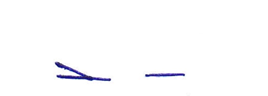 (นายบัญชา สุนทรีเกษม)นายกองค์การบริหารส่วนตำบลบางตาเถร